    Mateřská škola Bezuchov, okres Přerov, příspěvková organizaceBezuchov 57, 753 54 SoběchlebyIČO:75029421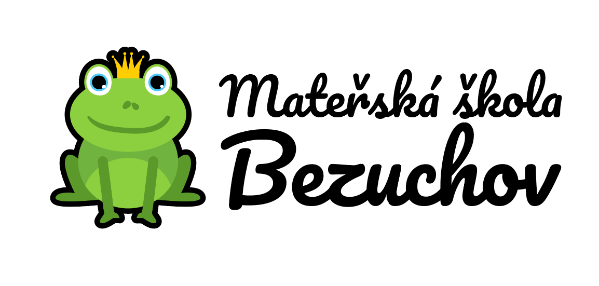 ŠKOLNÍ ŘÁD Zpracovala a schválila: Kateřina Jemelková, ředitelka  mateřské školy ve spolupráci  s pedagogickou radou a zaměstnanci mateřské školy. Tímto se ruší předchozí verze Školního řádu a od 1. září 2022 se ustanovuje účinnost nového Školního řádu s číslem jednacím: 173/2022. V Bezuchově 23.8.2022  	Obsah Úvodní ustanovení Tento školní řád upravuje podrobnosti k výkonu práv a povinností zákonných zástupců dětí  v Mateřské škole Bezuchov a podrobnosti o pravidlech vzájemných vztahů s pracovníky školy. Je závazný pro zaměstnance školy a zákonné zástupce i děti. Obsah školního řádu je vymezen zákonem č. 561/2004 Sb., o předškolním, základním, středním, vyšším odborném a jiném vzdělávání, ve znění pozdějších předpisů (dále jen školský zákon), vyhláškou č.14/2005 Sb., o předškolním vzdělávání, ve znění pozdějších předpisů (dále jen vyhláška o MŠ) a jinými souvisejícími normami, např. zákonem  č. 258/2000 Sb., o ochraně veřejného zdraví, ve znění pozdějších předpisů, vyhláškou  č. 107/2005 Sb., o školním stravování, zákonem č. 117/1995 Sb., o státní sociální podpoře,  ve znění pozdějších předpisů. Modře označený text neplatí pro děti, které nemají povinné předškolní vzdělávání. Čl. I Práva a povinností účastníků předškolní výchovy a vzdělávání 1 Základní cíle mateřské školy při zabezpečování předškolní výchovy a vzdělávání a školní vzdělávací program 1.1 	Mateřská škola v rámci předškolní výchovy a vzdělávání (dále jen vzdělávání) podporuje rozvoj osobnosti dítěte předškolního věku; podílí se na jeho zdravém citovém, rozumovém a tělesném rozvoji; podílí se na osvojování základních pravidel chování dítětem; podporuje získávání základních životních hodnot a mezilidských vztahů dítěte, vytváří základní předpoklady pro pokračování ve vzdělávání; napomáhá vyrovnávat nerovnosti vývoje dětí před jejich vstupem  do základního vzdělávání; poskytuje speciální pedagogickou péči dětem se speciálními vzdělávacími potřebami; vytváří podmínky pro rozvoj nadaných dětí. 1.2 Školní vzdělávací program upřesňuje cíle, zaměření, formy a obsah vzdělávání podle konkrétních podmínek uplatněných v mateřské škole. Při plnění základních cílů vzdělávání a školního vzdělávacího programu mateřská škola (dále jen MŠ) postupuje v souladu se zásadami uvedenými v § 2 odst. 1 školského zákona a řídí se platnými právními předpisy, zejména pak ustanoveními školského zákona a ustanoveními vyhláškou o MŠ. 2 Základní práva a povinnosti dětí přijatých k předškolnímu vzdělávání 2.1 	Každé přijaté dítě (dále jen dítě) má právo na kvalitní předškolní vzdělávání v rozsahu uvedeném v bodě 1. tohoto školního řádu, zaručující optimální rozvoj jeho schopností a rozvoj jeho osobnosti, na zajištění činností a služeb poskytovaných školskými poradenskými zařízeními  v rozsahu stanoveném ve školském zákoně, na fyzicky i psychicky bezpečné prostředí při pobytu v MŠ. Při vzdělávání mají dále všechny děti práva, která jim zaručuje Listina lidských práv a svobod a Úmluva o právech dítěte. Pokud je ve třídě MŠ vzděláváno individuálně integrované dítě, vytvoří ředitelka MŠ podmínky odpovídající individuálním vzdělávacím potřebám dítěte vedoucí  k jeho všestrannému rozvoji. Další práva dětí při vzdělávání vyplývají z ustanovení ostatních článků tohoto školního řádu. Dítě má povinnost: dodržovat školní řád a předpisy a pokyny MŠ k ochraně zdraví a bezpečnosti,  s nimiž bylo seznámeno, plnit pokyny pedagogických pracovníků MŠ, vydané v souladu s právními předpisy a školním řádem, chovat se slušně k dospělým i jiným dětem MŠ, chovat se tak, aby neohrozilo zdraví svoje, ani jiných dětí či osob, zacházet s hračkami, vzdělávacími pomůckami, knihami a dalším vybavením MŠ šetrně, udržovat své místo v čistotě a pořádku, chránit majetek před poškozením. 3 Základní práva zákonných zástupců při předškolním vzdělávání dětí 3.1 Rodiče dětí, popřípadě jiné osoby jako opatrovníci nebo osvojitelé dětí (dále jen zákonní zástupci) mají právo na informace o průběhu a výsledcích vzdělávání dětí, vyjadřovat se ke všem rozhodnutím MŠ týkajícím se podstatných záležitostí vzdělávání dětí, na poradenskou pomoc MŠ nebo školského poradenského zařízení  v záležitostech týkajících se vzdělávání dětí. 3.2 Konkretizace realizace práv zákonných zástupců při vzdělávání dětí a podrobnosti  k jejich výkonu jsou uvedeny v čl. III „Upřesnění výkonu práv a povinnosti zákonných zástupců při vzdělávání dětí a pravidla vzájemných vztahů zákonných zástupců s pedagogickými pracovníky mateřské školy“ tohoto školního řádu. *pedagogický pracovník: ředitelka, zástupkyně ředitelky, učitelky, asistent pedagoga* 4 Povinnosti zákonných zástupců při předškolním vzdělávání dětí 4.1 	Zákonní zástupci dětí a nezletilých žáků jsou povinni zajistit, aby dítě řádně docházelo do MŠ, pří příchodu do MŠ bylo vhodně a čistě upraveno, mělo vhodné, přiměřené a bezpečné ošacení a obutí i pro pobyt venku, na vyzvání ředitelky MŠ se osobně zúčastnit projednání závažných otázek týkajících se vzdělávání dítěte, bezodkladně informovat MŠ o změně zdravotní způsobilosti, zdravotních obtížích dítěte nebo jiných závažných skutečnostech, které by mohly mít vliv na průběh vzdělávání dítěte, omlouvat dítě v souladu s podmínkami stanovenými školním řádem, oznamovat MŠ a školskému zařízení údaje podle § 28 odst. 2 školského zákona další údaje, které jsou podstatné pro průběh vzdělávání nebo bezpečnost dítěte  a změny v těchto údajích (údaje pro vedení školní matriky), ve stanoveném termínu hradit úplatu za předškolní vzdělávání a stravné, bezodkladně vyzvednout z MŠ dítě, které jeví známky onemocnění, dodržovat provozní dobu MŠ, dodržovat školní řád, Po převzetí dítěte je zákonný zástupce povinen neprodleně opustit areál MŠ,  MŠ se zříká zodpovědnosti v případě jakéhokoliv úrazu v prostorách MŠ či na zahradě, nepouštět během pobytu venku ostatní děti mimo areál MŠ, zavírat branku na kliku. Čl. II Upřesnění podmínek pro přijetí a ukončení vzdělávání dítěte v MŠ5 Přijetí dítěte k předškolnímu vzdělávání Předškolní vzdělávání se organizuje pro děti ve věku zpravidla od 3 do 6 let, nejdříve však pro děti od 2 let. Dítě mladší 3 let nemá na přijetí do mateřské školy právní nárok (§ 34 odst. 1 školského zákona). Předškolní vzdělávání je povinné pro děti, které dosáhly od počátku školního roku, který následuje po dni, kdy dítě dosáhlo pátého roku věku (§ 34 odst. 1 školského zákona).  Přijímání dětí do MŠ se provádí formou zápisu k předškolnímu vzdělávání. Termín a místo zápisu stanoví ředitelka MŠ  po dohodě se zřizovatelem od 2. května do 16. května a zveřejní jej způsobem v místě obvyklém (na webových stránkách mateřské školy, na vstupních dveřích a na informační vývěsce obce),  (§ 34 odst. 2 školského zákona). Ředitelka MŠ rozhoduje o přijetí dítěte k předškolnímu vzdělávání na základě dále uvedených stanovených kritérií: přednostně jsou přijímány děti v posledním roce před nástupem do základní školy, předškolní docházka je pro tyto děti povinná, dále pak děti, které před začátkem školního roku dosáhnou nejméně 3. roku věku, při přijímání dětí je nutné dodržet podmínky ustanovení § 50 zákona č. 258/2000 Sb.,  o ochraně veřejného zdraví, ve znění pozdějších předpisů (dítě se podrobilo stanoveným pravidelným očkováním, má doklad, že je proti nákaze imunní, nebo se očkování nemůže podrobit pro trvalou kontraindikaci), k předškolnímu vzdělávání se přijímají děti, které jsou občany ČR nebo se státní příslušností jiného státu Evropské unie, k předškolnímu vzdělávání se přijímají děti, které nejsou státními občany ČR  ani jiného členského státu Evropské unie, pokud pobývají na území ČR oprávněně dle §20 školského zákona, (doklad o oprávněnosti pobytu dítěte na území ČR  je zákonný zástupce dítěte povinen předložit při zápisu dítěte do MŠ, přednostně se přijímají děti ze spádového obvodu MŠ, dítě může být přijato k předškolnímu vzdělávání i v průběhu školního roku  na uvolněné místo, o přijetí dítěte uvedeného v § 16 odst. 9 školského zákona rozhodne ředitelka MŠ  na základě písemného vyjádření školského poradenského zařízení, popřípadě také registrujícího lékaře, po vyrozumění ředitelkou školy se zákonní zástupci přijatých dětí dostaví do MŠ  na informační schůzku, kde si vyzvednou další dokumenty k vyplnění a dostanou informace o provozu MŠ. 5.1 	Pro přijetí dítěte k předškolnímu vzdělávání předkládá zákonný zástupce dítěte: žádost zákonného zástupce o přijetí dítěte k předškolnímu vzdělávání; evidenční list dítěte podepsaný zákonným zástupcem; přihlášku ke stravování a potvrzení zdravotní způsobilosti s potvrzením o tom, že se dítě podrobilo stanoveným pravidelným očkováním, má doklad, že je proti nákaze imunní nebo se nemůže očkování podrobit pro trvalou kontraindikaci; souhlas se zpracováním osobních údajů; občanský průkaz zákonného zástupce a rodný list dítěte k nahlédnutí pro kontrolu údajů; dítě s povinným předškolním vzděláváním a odkladem školní docházky (OŠD) nemusí mít potvrzení o povinném očkování. 5.2 Při přijetí dítěte k předškolnímu vzdělávání může ředitelka MŠ sjednat se zákonným zástupcem zkušební pobyt dítěte v MŠ v délce nejvýše 3 měsíce. 6 Rozhodnutí ředitelky MŠ o přijetí dítěte k předškolnímu vzdělávání Na základě žádosti zákonného zástupce vydává ředitelka MŠ „Rozhodnutí o přijetí dítěte  k předškolnímu vzdělávání“ v souladu se zákonem č. 500/2004 Sb., správní řád, ve znění pozdějších předpisů a školským zákonem. 7 Ukončení vzdělávání z důvodu neúčasti dítěte na vzdělávání Ředitelka MŠ může po předchozím upozornění písemným oznámením zákonnému zástupci dítěte rozhodnout o ukončení vzdělávání dítěte: a) pokud se nepřetržitě neúčastnilo vzdělávání po dobu delší než dva týdny a nebylo omluveno zákonným zástupcem podle stanovených pravidel uvedených v bodech 16.1 až  16. 3 tohoto školního řádu b) pokud ukončení doporučí v průběhu zkušebního pobytu dítěte lékař nebo školské       poradenské zařízení.   8  Ukončení vzdělávání dítěte z důvodu narušování provozu mateřské školy  ze strany zákonných zástupců V případě, že zákonní zástupci dítěte závažným způsobem nebo opakovaně porušují pravidla stanovená v bodě 18 tohoto Organizačního řádu školy-školního řádu, může ředitelka  po předchozím upozornění, písemně oznámeném zákonnému zástupci dítěte, rozhodnout  o ukončení vzdělávání dítěte v MŠ z důvodu narušování provozu MŠ. 9 Ukončení vzdělávání z důvodu nehrazení úplaty za vzdělání nebo stravného V případě, že zákonní zástupci dítěte opakovaně neuhradí úplatu za vzdělávání v MŠ nebo úplatu  za školní stravování (§ 123) ve stanoveném termínu a nedohodne s ředitelem jiný termín úhrady. Rozhodnout o ukončení předškolního vzdělávání nelze v případě dítěte, pro které je vzdělávání povinné. 10 	Přístup ke vzdělávání a školským službám cizinců 10.1 Přístup ke vzdělávání a školským službám za stejných podmínek jako občané České republiky mají také občané jiného členského státu Evropské unie a jejich rodinní příslušníci. 10.2 Cizinci ze třetích států (nejsou občany EU) mají přístup k předškolnímu vzdělávání  a školským službám za stejných podmínek jako občané České republiky (občané EU), pokud mají právo pobytu na území ČR na dobu delší než 90 dnů, pokud jsou azylanty, osobami požívajícími doplňkové ochrany, žadatelé o udělení mezinárodní ochrany nebo osoby požívající dočasné ochrany. 10.3 Povinné předškolní vzdělávání se vztahuje na občany jiného členského státu Evropské unie, kteří na území ČR pobývají déle než 90 dnů, dále na cizince,  kteří jsou oprávněni pobývat na území ČR trvale nebo přechodně po dobu delší  než 90 dnů, a na účastníky řízení o udělení mezinárodní ochrany. Čl. III Upřesnění výkonu práv a povinnosti zákonných zástupců při vzdělávání dětí a pravidla vzájemných vztahů zákonných zástupců s pedagogickými pracovníky MŠ 11 Změna stanovených  podmínek  pobytu,  vzdělávání  dítěte,  způsobu       a rozsahu jeho stravování 11.1 Při přijetí dítěte do mateřské školy ředitelka MŠ písemně dohodne se zákonnými zástupci dítěte dny docházky dítěte do MŠ a délku jeho pobytu v těchto dnech v MŠ, a zároveň písemně dohodne se zákonnými zástupci dítěte způsob a rozsah jeho stravování po dobu pobytu v mateřské škole. Jídelníček je rozmanitý a pestrý a je vyvěšen na nástěnce u schodiště v mezipatře MŠ.                              11.2 Pokud zákonní zástupci budou požadovat změnu těchto sjednaných podmínek, je nutno tuto změnu opět dohodnout s ředitelkou MŠ. 12 Individuální vzdělávání 12.1 Povinné předškolní vzdělávání má formu pravidelné denní docházky v pracovních dnech. Povinné předškolní vzdělávání se stanovuje v rozsahu 4 hodin denně. Povinnost povinného předškolního vzdělávání není dána ve dnech, které připadají na období školních prázdnin v souladu s organizací školního roku v základních a středních školách. 12.2 	Jiným způsobem plnění povinnosti předškolního vzdělávání se rozumí: individuální vzdělávání dítěte, které se uskutečňuje bez pravidelné denní docházky dítěte do MŠ; vzdělávání v přípravné třídě základní školy a ve třídě přípravného stupně základní školy speciální; vzdělávání v zahraniční škole na území České republiky, ve které Ministerstvo školství, mládeže a tělovýchovy povolilo plnění povinné školní docházky dle § 38a školského zákona. 12.3 	Individuální způsob vzdělávání dítěte  Zákonný zástupce dítěte, pro které je předškolní vzdělávání povinné, může pro dítě  v odůvodněných případech zvolit individuální vzdělávání. Má-li být dítě individuálně vzděláváno převážnou část školního roku, je zákonný zástupce povinen toto oznámení učinit nejpozději 3 měsíce před počátkem školního roku. V průběhu školního roku lze plnit povinnost individuálního předškolního vzdělávání nejdříve ode dne, kdy bylo oznámení o individuálním vzdělávání dítěte doručeno řediteli MŠ, kam bylo dítě přijato k předškolnímu vzdělávání. Oznámení zákonného zástupce o individuálním vzdělávání dítěte musí obsahovat: jméno, případně jména, a příjmení, rodné číslo, místo trvalého pobytu dítěte,  v případě cizince místo pobytu dítěte; uvedení období, ve kterém má být dítě individuálně vzděláváno; důvody individuálního vzdělávání dítěte. 12.4 MŠ ověří úroveň osvojování očekávaných výstupů v jednotlivých oblastech a případně doporučí zákonnému zástupci další postup při vzdělávání. Ředitelka MŠ stanoví termíny ověření vždy na druhou polovinu listopadu a náhradní termíny na první polovinu prosince. Přesný termín bude zákonný zástupce sdělen individuálně, nebo s nimi dohodnut. Zákonný zástupce dítěte, které je individuálně vzděláváno,  je povinen zajistit účast dítěte u ověření. Ředitelka MŠ, kam bylo dítě přijato  k předškolnímu vzdělávání, ukončí individuální vzdělávání dítěte, pokud zákonný zástupce dítěte nezajistil účast dítěte na ověření, a to ani v náhradním termínu. Odvolání proti rozhodnutí ředitelky MŠ o ukončení individuálního vzdělávání dítěte nemá odkladný účinek. Po ukončení individuálního vzdělávání nelze dítě opět individuálně vzdělávat. 13 Upřesnění podmínek pro přebírání dětí od zákonných zástupců         ke vzdělávání v mateřské škole a pro jejich předávání zákonným  zástupcům po ukončení vzdělávání 13.1 Zákonní zástupci, nebo jimi pověření zástupci v době určené pro příchod dětí do MŠ předávají dítě po jeho převlečení ve třídě MŠ. (předávání a převzetí dětí – ve výjimečných případech s pověřením ředitelky MŠ i jiný pracovník MŠ.) 13.2 Zákonní zástupci si přebírají dítě po skončení jeho vzdělávání od učitelky MŠ a to  v době určené MŠ k přebírání dětí zákonnými zástupci. 13.3 V případě, že je se zákonnými zástupci dítěte dohodnuta individuální délka jeho pobytu v MŠ, bude s nimi i samostatně dohodnut způsob přebírání dítěte ke vzdělávání a jeho předávání po ukončení vzdělávání. 13.4 Zákonný zástupce dítěte může pověřit, po předchozím telefonickém oznámení, jinou osobu pro jeho přebírání a předávání při vzdělávání v MŠ, která není uvedena  v evidenčním listě. Tato osoba musí mít však vystavené písemné pověření podepsané zákonným zástupcem dítěte, které předá učitelce MŠ. 13.5 	Pokud si pověřená osoba nevyzvedne dítě do stanovené doby, příslušná učitelka:    pokusí se pověřené osoby kontaktovat telefonicky; informuje telefonicky ředitelku MŠ, případně zástupkyni ředitelky; řídí se postupem doporučeným MŠMT - obrátí se na obecní úřad, který je podle  § 15 zákona č. 359/1999 Sb., o sociálně právní ochraně dětí, ve znění pozdějších předpisů, povinen zajistit dítěti neodkladnou péči; případně se obrátí na Policii ČR - podle § 43 zákona č. 283/1991 Sb., o Policii České republiky, ve znění pozdějších předpisů, má každý právo obrátit se  na policistu a policejní útvary se žádostí o pomoc. Učitelka si nemůže vzít dítě domů, ani jí nelze tuto povinnost uložit. Podle § 5 vyhlášky č. 14/2005 Sb., o předškolním vzdělávání, právnická osoba vykonávající činnost mateřské školy vykonává dohled nad dítětem až do doby, kdy je učitelka předá jeho zákonnému zástupci nebo jím pověřené osobě. 14 Konkretizace způsobu informování zákonných zástupců dětí o průběhu   jejich vzdělávání a dosažených výsledcích 14.1 Zákonní zástupci dítěte se mohou informovat o cílech, zaměření, formách a obsahu vzdělávání konkretizovaných podle podmínek uplatněných v MŠ ve školním vzdělávacím programu, který je volně přístupný na nástěnce ve spojovací chodbě MŠ. Obsah tematických částí třídních vzdělávacích programů je vyvěšen na nástěnce před šatnou. 14.2 Zákonní zástupci dítěte si mohou domluvit s ředitelkou MŠ nebo s učitelkou vykonávajícím pedagogickou činnost ve třídě, individuální pohovor, na kterém budou projednány podstatné připomínky zákonných zástupců ke vzdělávání dítěte. 14.3 Ředitelka MŠ svolává společnou schůzku všech rodičů a třídní schůzky jedenkrát  za školní rok (nebo dle potřeby), na nich jsou zákonní zástupci dětí informováni  o všech rozhodnutích MŠ týkajících se podstatných záležitostí vzdělávání dětí. 14.4 Ředitelka MŠ nebo učitelka vykonávající pedagogickou činnost ve třídě, do které dítě dochází, mohou vyzvat zákonné zástupce, aby se osobně dostavili k projednání závažných otázek týkajících se vzdělávání dítěte. 15 Informování zákonných zástupců dětí o mimořádných školních  a mimo školních akcích 15.1 Pokud MŠ organizuje a pořádá akce, jako jsou výlety, exkurse, divadelní a filmová představení pro děti, besídky, dětské dny apod., informuje o tom v dostatečném předstihu zákonné zástupce dětí prostřednictvím sdělení učitelkou při předávání dítěte zákonnému zástupci po ukončení denního vzdělávání, popřípadě písemným upozorněním umístěným na nástěnce před šatnou nebo sms zprávou či emailem.. 16 Konkretizace způsobu omlouvání dětí zákonnými zástupci  z každodenního vzdělávání a způsobu informování o jejich zdravotním stavu 16.1 Pokud je zákonnému zástupci dopředu známá krátkodobá nepřítomnost dítěte při vzdělávání v MŠ, oznámí tuto skutečnost včetně uvedení důvodu a doby nepřítomnosti dítěte v dostatečném předstihu telefonickou formou nebo osobně MŠ. 16.2 V případě, že dítě onemocní nebo se mu stane úraz a nemůže se z tohoto důvodu účastnit vzdělávání, oznámí tuto skutečnost bez zbytečného odkladu zákonný zástupce mateřské škole a to včetně předpokládané doby nepřítomnosti dítěte v MŠ. Oznámení této nepředvídané nepřítomnosti dítěte je možné i telefonicky. 16.3 Při předávání dítěte ke každodennímu vzdělávání v MŠ informuje zákonný zástupce dítěte přejímající učitelku o případných menších zdravotních obtížích dítěte, které by mohly mít vliv na omezení jeho činnosti při vzdělávání. 16.4 Zákonní zástupci dítěte informují MŠ o každé změně zdravotní způsobilosti dítěte, o větších zdravotních potížích a dalších závažných skutečnostech, které by mohly mít vliv na průběh vzdělávání dítěte. 16.5 Předškolní povinná docházka, OŠD: Zákonný zástupce dítěte je povinen omluvit nepřítomnost dítěte ve vzdělávání nejpozději první den jeho nepřítomnosti písemně např. (e-mailem), sms, telefonicky nebo osobně. Jestliže dojde k opakovanému řádně neomluvenému zanedbávání povinné předškolní docházky, oznámí mateřská škola tuto skutečnost orgánu sociálně-právní ochrany dětí (zákon č. 359/1999 Sb.). 17 Stanovení podmínek pro úhradu úplaty za předškolní vzdělávání  a stravného v MŠ 17.1 	Úhrada úplaty za předškolní vzdělávání • Úplata činí 400,- Kč měsíčně, je hrazena hotově do 15.dne daného měsíce pedagogům MŠ, a nebo bezhotovostně na číslo účtu školy 867198990207/0100, do poznámek napsat jméno žáka +školnénejpozději však do 15. dne daného měsíce. Školné neplatí: děti v posledním ročníku povinného předškolního vzdělávání, děti s odkladem školní docházky, rodiče dítěte pobírající dávky v hmotné nouzi (musí podat žádost u ředitelky MŠ), pěstouni, kteří mají svěřeny děti do pěstounské péče (musí podat žádost  u ředitelky MŠ). 17.2 	      Úhrada stravného Obědy a doplňková strava (přesnídávka, svačina) jsou dováženy ze školní jídelny Základní a mateřské školy v Pavlovicích v době od 11:00 hodin. Zákonní zástupci hradí stravu z účtu každý měsíc. Cena přesnídávky je 10,- Kč.Cena obědu je 18,- Kč pro věkovou skupinu 3-6 let a 22,- Kč pro věkovou skupinu 7- 10 let. Cena svačiny je 10,- Kč. Cena za celodenní stravu celkem je  38,- Kč pro věkovou skupinu 3-6 let a 42,- Kč pro věkovou skupinu 7- 10 let. Na základě vyhlášky č 107/2005 Sb., o školním stravování, ve znění pozdějších předpisů, jsou strávníci zařazováni do věkových skupin. Do věkové skupiny jsou zařazováni na dobu školního roku (1.září – 31. srpna), ve kterém dosahují věku dle tabulky. Znamená to, že pokud dítě dosáhne ve školním roce 7 let věku, finanční normativ bude stanoven ve věkové skupině 7-10 let. 18 Základní pravidla chování zákonných zástupců dětí při vzájemném styku se zaměstnanci mateřské školy, s jinými dětmi docházejícími do mateřské školy a s ostatními zákonnými zástupci       Při pobytu v MŠ zákonní zástupci dětí: dodržují stanovenou organizaci provozu MŠ a vnitřní režim MŠ; řídí se školním řádem MŠ; dodržují při vzájemném styku se zaměstnanci MŠ, s jinými dětmi docházejícími  do MŠ a s ostatními zákonnými zástupci dětí pravidla slušnosti a vzájemné ohleduplnosti. Čl. IV Provoz a vnitřní režim MŠ 19 Podmínky provozu a organizace vzdělávání v MŠ 19.1 	Provoz MŠ je celodenní, od 6:50 hodin do 15:50 hodin, zákonní zástupci jsou povinni si dítě vyzvednout tak, aby škola mohla být v 15:50 hod. uzamčena. 2    Rodiče při příchodu předají osobně dítě učitelce. Rodiče mohou děti přivádět do 8:30 hodin, po předchozí domluvě lze s učitelkou stanovit i pozdější příchod, ale jen pokud tím rodič nenaruší vzdělávací proces třídy (platí pro děti, které neplní povinnou předškolní docházku). Začátek povinného předškolního vzdělávání je ředitelkou určen v čase od 8:00 do 12:00 hodin, s tím, že dítě musí být přítomno na třídě a ne v jiných prostorách např. v šatně.  19.3 Zákonní zástupci si přebírají dítě po skončení jeho vzdělávání od učitelky MŠ ve třídě, popřípadě na zahradě mateřské školy, a to v době určené MŠ. Přebírání dětí zákonnými zástupci: 12:00 – 12:30 hod. a 14: 30- 15:50 hod. nebo po dohodě s učitelkou. Z bezpečnostních důvodů se rodiče zbytečně v budově MŠ ani na školní zahradě nezdržují. Po převzetí dítěte je zákonný zástupce povinen neprodleně opustit areál MŠ, MŠ se zříká odpovědnosti v případě jakéhokoliv úrazu v prostorách MŠ či na zahradě. 19.4  MŠ může organizovat školní výlety a další akce související s výchovně vzdělávací činností školy. O uskutečnění těchto pobytů, výletů a dalších akcí MŠ zákonné zástupce dětí včas informuje. 19.5 Provoz MŠ může být přerušen nebo omezen v měsíci červenci a srpnu (zpravidla  na 5-6 týdnů) z důvodu nutné údržby, oprav, nízkého počtu dětí (méně než 5) a čerpání dovolených zaměstnanců. Rozsah omezení nebo přerušení stanoví ředitelka MŠ po dohodě se zřizovatelem, a to nejméně 2 měsíce předem. Provoz MŠ je rovněž přerušen v době Vánoc a to od 23. 12. do 1. 1. následujícího roku. 19.6  Provoz MŠ lze ze závažných důvodů a po projednání se zřizovatelem omezit nebo přerušit i v jiném období než je stanoveno v odstavci 19. 1. Za závažné důvody se považují organizační či technické příčiny, které znemožňují řádné poskytování předškolního vzdělávání. Informaci o omezení nebo přerušení provozu oznámí ředitelka MŠ neprodleně poté, co o omezení nebo přerušení provozu rozhodne. 19.7  Prázdninový provoz MŠ je červenec nebo srpen (mimo tzv. „přípravný týden „tj.  posledních 5 dnů měsíce srpna.)  20 Provoz MŠ v době zvýšených hygienických podmínek a v době pandemie    COVID-19 Školy mají povinnost předcházet vzniku a šíření infekčních nemocí, včetně covid-19. Tuto povinnost naplňují podle zákona č. 258/2000 Sb., o ochraně veřejného zdraví,  ve znění pozdějších předpisů, dle vyhlášky 410/2005, o hygienických požadavcích  na prostory a provoz zařízení a provozoven pro výchovu a vzdělávání dětí  a mladistvých, ve znění pozdějších předpisů. Dále se MŠ řídí doporučujícími postupy Manuálu k provozu škol vzhledem ke Covid-19 (dále jen manuál), vydaným Ministerstvem zdravotnictví a pokyny KHS. 20.1 	Každodenní přijímání dětí do třídy. MŠ nemá povinnost aktivně zjišťovat u jednotlivých dětí příznaky infekčního onemocnění (jako je např. zvýšená teplota, horečka, kašel, rýma, dušnost, bolest v krku, bolest hlavy, bolesti svalů a kloubů, průjem, ztráta chuti a čichu apod., ani měřit teplotu), ale pokud má dítě při příchodu do MŠ evidentní projevy respiračního onemocnění, tzn. kašel, rýmu, je v kompetenci učitelky takové dítě do MŠ nepřijmout. Učitelka je v kompetenci, v souladu s výše uvedenými dokumenty, nepřijmout toto dítě do kolektivu. Učitelka je povinna dodržovat pravidla proti šíření epidemiologického onemocnění. 20.2 	Projev příznaků infekčního onemocnění v průběhu výchovně-vzdělávacího procesu dítěte ve škole             Dítěti bude nasazena jeho rouška, kterou má za povinnost mít zabalenou ve svojí přihrádce v šatně a bude izolováno od ostatních, až do příchodu zákonného zástupce, který má povinnost bezodkladně si dítě vyzvednout a odvést z MŠ.  Pokud nemůže zákonný zástupce neprodleně přijít, musí pověřit osobu, která dítě neprodleně vyzvedne (viz formulář „Zmocnění k odvádění dítěte z mateřské školy“) 20.3 Pobyt zákonných zástupců v MŠ v době zvýšených hygienických požadavků  nebo pandemie COVID-19 je pouze na nezbytně nutnou dobu. Dodržování proti epidemiologických opatření podle pravidel vyplývajících ze semaforu. 20.4 V případě konkrétních mimořádných situací spojených s onemocněním COVID-19  je škola povinna postupovat podle KHS a dodržovat všechna aktuálně platná opatření vyhlášená pro dané území příslušnou KHS nebo plošné MZd. 20.5 	Časté a intenzivní větrání tříd a přilehlých prostor školy. 20.6 Po příchodu do MŠ všechny dospělé osoby použijí desinfekci z desinfekčního dávkovače v budově MŠ. V co nejkratším čase po příchodu do třídy si děti umyjí ruce za použití mýdla. 20.7 	Každé dítě má ve svém kapsáři v šatně zabalenou látkovou roušku. 20.8 Pokud se objeví příznaky u zaměstnance školy, školu nebo aktivitu opustí bezodkladně, v co nejkratším čase s použitím roušky a dalších hygienických opatření. 20.9 	Chronické a alergické onemocnění Pokud u dítěte přetrvávají příznaky jako rýma a kašel, které jsou projevem chronického nebo alergického onemocnění, musí zákonný zástupce při vstupu do MŠ prokázat potvrzení, že dítě netrpí infekční nemocí. Potvrzení získá u dětského lékaře, který toto potvrzení vydá. 20.10 Distanční vzdělávání (§184 písmeno a) školského zákona) Mateřská škola má povinnost poskytovat vzdělávání distančním způsobem dětem,  pro které je předškolní vzdělávání povinné, za předpokladu, že chybí většina dětí,  pro které je předškolní vzdělávání povinné.  Distanční vzdělávání se poskytuje pouze v důsledku krizových nebo mimořádných opatření nebo z důvodu nařízení karantény za předpokladu, že chybí většina dětí, pro které je předškolní vzdělávání povinné. Bude-li dítě nemocné nebo se nebude moci distančního vzdělávání účastnit, rodič ho z distančního vzdělávání omluví. Způsob poskytování vzdělávání distančním způsobem přizpůsobí škola podmínkám dítěte. Dětem budou zadávány činnosti ke splnění prostřednictví emailové adresy, webové stránky školy nebo ve formě balíčku, který si zákonný zástupce vyzvedne v MŠ. Ostatní děti, kterých se zákaz nedotkne, pokračují v prezenčním vzdělávání.  20.11 Úplata za vzdělávání  Pokud je určitému dítěti nařízena karanténa a MŠ není uzavřena, jedná se o jeho omluvenou nepřítomnost ve škole a úplata se hradí. Pokud MŠ uzavře KHS nebo MZ, stanoví ředitel školy maximální výši úplaty poměrně poníženou podle délky omezení nebo přerušení provozu, je-li délka omezení nebo přerušení provozu více než 5 dnů provozu, a to i v případě, že MŠ poskytuje vzdělávání distančním způsobem. Stravování za zvýšených hygienických opatření.  Pro výdej stravy do donesených nádob v případě onemocnění dítěte je pouze do čistě vymytých nádob k tomu určených, tedy do jídlonosičů. Do jiných nádob nebude možné stravu vydat. MŠ si vyhrazuje, že se podmínky mohou změnit vydáním nového manuálu MŠMT nebo nenadálou situací s výskytem COVID-19. 21 Vnitřní denní řád při vzdělávání dětí 21.1 Předškolní vzdělávání dětí podle stanoveného školního vzdělávacího programu probíhá v základním denním režimu Podrobnější rozpis je uveden ve směrnici  PROVOZ A NITŘNÍ REŽIM ŠKOLY. Uvedené časy jsou pouze orientační. Veškeré činnosti a aktivity jsou voleny a prováděny s ohledem na zájmy a potřeby dětí tak, aby byly respektovány psychohygienické podmínky vzdělávání. 22 Doba určená pro přebírání dětí zákonnými zástupci 22.1     Děti se přijímají v době od 6:50 hod do 8:30 hod.. Po předchozí dohodě s rodiči se lze dostavit s dítětem i v jiné době (nutnost nahlásit změny ve stravování). 22.2 	Přivádění a převlékání dětí: Rodiče převlékají děti v šatně. Věci dětí ukládají podle značek dítěte do poliček, na ramínko s kapsářem označené značkou dítěte. Věci dětí rodiče označí tak, aby nemohlo dojít k záměně. Vhodná obuv pro děti podmínkou: do třídy zdravotní či uzavřená obuv. Na pobyt venku bezpečná obuv. 22.3 	Předávání a vyzvedávání dětí: Rodiče jsou povinni děti přivádět až ke třídě, osobně je předat učitelce a informovat ji o zdravotním stavu dítěte. Rodiče za děti zodpovídají až do předání učitelce. Rodiče neponechávají děti v šatně nikdy samotné. Děti z MŠ smí vyzvedávat pouze zákonní zástupci dětí a osoby jimi pověřené. 22.4 	Čas – doba vyzvedávání dětí z MŠ: Děti, které chodí domů po obědě, si vyzvedávají rodiče mezi 12:00, až 12:30 hod. Ostatní děti se rozcházejí mezi 14:30 a 15:50 hod. V případě, že si rodiče dítěte  s celodenním pobytem potřebují vyzvednout dítě před odpolední svačinou, oznámí tuto skutečnost ráno při předávání dítěte do třídy. Při odchodu dostanou děti náhradní svačinu – pokud to umožňují hygienické normy. MŠ se uzamyká v 15:50 hod. 22.5 MŠ je přístupna pro rodiče pouze hlavním vchodem.23 Způsob omlouvání dítěte 23.1 	Rodiče mohou omluvit nepřítomnost dítěte nejpozději do 8: 00 hod.: osobně v šatně učitelce při příchodu do MŠ sms: 725 563 044 telefonicky na číslech:  725 563 044 Písemně – u dětí s povinnou předškolní docházkou – formulář – omluvný list.  23.2 	Telefonický kontakt po celou dobu provozu MŠ od 6:50 do 15:50 hodin je 725 563 044 24 Odhlašování a přihlašování obědů 24.1 Obědy je možné odhlásit nebo přihlásit v době od 6:50 do 8:00 hodin osobně nebo telefonicky, a to vždy den předem nebo téhož dne. Po delší nepřítomnosti je potřebné dítě opět přihlásit, aby mu byla zajištěna strava. 24.2 Neodhlášený oběd (v případě náhlého onemocnění) si mohou rodiče vyzvednout a odnést ve vlastních nádobách v době od 11:30 do 12:00 hodin ve školní jídelně (platí pouze v první den nepřítomnosti). 25 Pobyt venku Za příznivého počasí tráví děti venku nejméně dvě hodiny. Děti mohou jít ven, i pokud prší. Důvodem vynechání pobytu venku jsou: silný vítr, silný déšť, mlha, znečištěné ovzduší nebo teplota pod – 10°C. 26 Změna režimu Stanovený základní denní režim může být pozměněn v případě, že to vyplývá  ze školního vzdělávacího (rámcového) programu a v případě výletů, exkursí, divadelních a filmových představení pro děti, besídek, dětských dnů a jiných akcí. Čl. V Podmínky zajištění bezpečnosti a ochrany zdraví dětí a jejich ochrany před sociálně patologickými jevy a před projevy diskriminace, nepřátelství nebo násilí 27 Péče o zdraví a bezpečnost dětí při vzdělávání 27.1 MŠ se řídí §29 odst. 2 školského zákona. Dle tohoto ustanovení má MŠ povinnost zajišťovat bezpečnost a ochranu zdraví dětí při vzdělávání a s ním přímo souvisejících činnostech. Podmínky zajištění této bezpečnosti a ochrany zdraví dětí upravuje školní řád (§30 odst. 1 písm. c) školského zákona). MŠ má povinnost předcházet vzniku a šíření infekčních nemocí, včetně covid-19 mezi dětmi. Tuto povinnost naplňují podle zákona č. 258/2000 Sb., o ochraně veřejného zdraví, ve znění pozdějších předpisů, dle vyhlášky 410/2005, o hygienických požadavcích na prostory a provoz zařízení a provozoven pro výchovu a vzdělávání dětí a mladistvých, ve znění pozdějších předpisů. MŠ je povinna se řídit nařízeními vlády a krajských hygienických stanic v případech pro zamezení vzniku a šíření infekčních onemocnění.    Do MŠ je možné přivést dítě pouze zcela zdravé, to je bez známek jakéhokoliv akutního infekčního nebo parazitárního onemocnění. 27.2 MŠ nemá povinnost aktivně zjišťovat u jednotlivých dětí příznaky infekčního onemocnění (jako je např. zvýšená teplota, horečka, kašel, rýma, dušnost, bolest  v krku, bolest hlavy, bolesti svalů a kloubů, průjem, ztráta chuti a čichu apod.,  ani měřit teplotu), ale pokud má dítě při příchodu do MŠ evidentní projevy respiračního onemocnění, tzn. kašel, rýmu, je v kompetenci učitelky takové dítě  do MŠ nepřijmout. Učitelka tak jedná v souladu s výše uvedenými právními dokumenty.  27.3 MŠ má povinnost zajistit oddělení nemocného dítěte od kolektivu zdravých dětí. MŠ má povinnost zajistit izolaci - oddělení dítěte, které vykazuje známky akutního onemocnění,  od ostatních dětí (§7 odst. 3 zákona o ochraně veřejného zdraví). 27.4 Projev příznaků infekčního onemocnění v průběhu výchovně – vzdělávacího procesu             MŠ má právo ihned a kdykoliv během dne odeslat dítě do domácího léčení, pokud se u dítěte projeví příznaky infekčního onemocnění nebo zjistí, že má dítě parazitární onemocnění. V těchto případech učitelka neprodleně kontaktuje zákonného zástupce. Zákonný zástupce nebo osoba zákonným zástupcem pověřená si musí dítě neprodleně odvést. (viz formulář „Zmocnění k odvádění dítěte“).             Pokud zákonný zástupce nesouhlasí s pedagogy MŠ o  příznacích infekčního onemocnění a tudíž nepřijetí dítěte do MŠ, doloží potvrzení pediatra o zdravotním stavu dítěte. Toto potvrzení bude platné 14 dní a z toho druhý týden bude posuzován dle věku a příznaků dítěte.27.5 Za akutní infekční onemocnění se považuje: Virová rýma (tj. průhledná rýma, která intenzivně dítěti vytéká z nosu) a to i bez zvýšené tělesné teploty. Bakteriální rýma (tj. zabarvená – zelená, žlutá, hnědá rýma, která vytéká dítěti  z nosu) a to i bez zvýšené tělesné teploty. Intenzivní kašel (tj. kašel, který přetrvává i při klidové činnosti dítěte) a to i bez zvýšené tělesné teploty. Onemocnění, které se vysévá vyrážkou na kůži – plané neštovice, 5. nemoc,  6. nemoc, spála, impetigo. Průjem a zvracení a to i 3 dny poté, co již dítě nemá průjem a nezvrací. MŠ nemůže dětem podávat dietní stravu, proto dítě, které nemá realimentovaný trávicí trakt  na běžnou stravu, nepřijme. Zánět spojivek. Zvýšená tělesná teplota nebo horečka. 27.6 	Za parazitární onemocnění se považuje: Pedikulóza (veš dětská). Dítě může školka přijmout až tehdy, je-li zcela odvšivené, tedy bez živých vší a hnid. Roup dětský, Svrab 27.7 	Ohlášení infekčního a parazitárního onemocnění u dítěte  Rodiče mají povinnost mateřské škole nahlásit infekční a parazitární onemocnění  u svého dítěte, aby se zamezilo dalšímu šíření: Plané neštovice Spála Impetigo Průjem a zvracení 5. nemoc, 6. nemoc,  Zánět spojivek Pedikulóza (veš dětská) Roupy Svrab Covid-19 Na základě informace od rodičů má mateřská škola povinnost informovat ostatní rodiče, že se v mateřské škole vyskytlo infekční nebo parazitární onemocnění. Oznámení probíhá formou obecného písemného oznámení na viditelném místě, že se ve školce vyskytuje konkrétní onemocnění. 27.8 Chronická onemocnění u dítěte • Pokud má dítě chronické onemocnění, jako je alergie a z toho vyplývající alergická rýma, kašel a zánět spojivek, je nutné mateřské škole předložit potvrzení lékaře specialisty (alergologa), že dítě má zmíněné chronické potíže, jinak bude dítě považováno za nemocné a bude odesláno do domácího léčení. Za alergickou rýmu je považována rýma bílá, průhledná. Zabarvená rýma  je považována za infekční a dítě bude odesláno do domácího léčení. Mezi další chronická onemocnění, která jsou nutná doložit lékařským potvrzením je: epilepsie, astma bronchiale. 27.9 	Podávání léků a léčivých přípravků dětem v mateřské škole.  MŠ nemá povinnosti dětem v mateřské škole podávat jakékoliv léky a léčivé přípravky. Učitelky nesmí dětem podávat v době pobytu v MŠ žádné 	léky  ani léčiva bez souhlasu zákonného zástupce. V závažných případech (alergie, astma apod.) na základě písemné žádosti zákonného zástupce písemného doporučení lékaře  a poučení učitelky lze léky mimořádně podávat. Musí však jít o činnosti, ke kterým není třeba odborné kvalifikace. Pedagogický pracovník podle §2 zákona č. 372/2011 Sb., o zdravotních službách  a podmínkách jejich poskytování, ve znění pozdějších předpisů, nemůže podávat léky, protože není zdravotnickým pracovníkem, který má k tomu oprávnění. V případě, že dítě potřebuje v neodkladné situaci, v rámci první pomoci, podat lék,  je nutné písemně požádat instituci – mateřskou školu a doložit potřebnost zprávou  od lékaře (viz. Formulář žádosti o podávání léků). V případě kladného vyřízení žádosti je rodič povinen se osobně dostavit a sepsat  na místě „Protokol o podávání léků“ (viz. Formulář protokol o podávání léků)  s pedagogy, kteří souhlasí, že lék, v případě neodkladné situace, dítěti podají.  MŠ je povinna, i přes souhlas s podáváním léků, volat v život ohrožujících stavech záchrannou službu. Pokud MŠ žádost rodiče o podávání léků zamítne, je rodič povinen zajistit podání léků sám. 28 Bezpečnost dětí při vzdělávání Za bezpečnost dětí v MŠ odpovídají v plné míře pedagogičtí pracovníci a to od doby převzetí od jejich zákonného zástupce až do doby předání zástupci dítěte nebo jím pověřené osobě. 28.1 V případě školního úrazu je pedagogický pracovník povinen zajistit prvotní ošetření dítěte, v případě nutnosti i následného lékařského vyšetření. Provede zápis do knihy úrazů. Informuje ředitelství MŠ. Dítě je povinno vzniklý úraz neprodleně nahlásit učitelce ve třídě (o této povinnosti učitelky děti informují). Rodiče jsou vyrozuměni okamžitě. Školním úrazem je úraz, který se stal dítěti při výchově a vzdělávání a při činnostech,  které s nimi přímo souvisejí.  Školním úrazem není úraz, který se stane dětem na cestě  do MŠ a zpět nebo na cestě na místo nebo cestou zpět, jež bylo určeno jako shromaždiště mimo areál MŠ při akcích konaných mimo MŠ. Učitelky nesou odpovědnost za dodržování hygieny, přiměřené větrání, vhodné oblečení dětí ve třídě i venku. Dbají na dodržování pitného režimu dětí, přizpůsobují délku pobytu venku daným klimatickým podmínkám (sluneční záření, vítr, mráz). Pokud to podmínky nedovolují (inverze) ven s dětmi nevychází. Při činnostech, vyžadující zvýšený dohled a při pobytu mimo areál MŠ dodržují pedagogičtí pracovníci následující zásady:   Učitelky mají trvale povoleny vycházky s dětmi v okolí MŠ. Vycházky a turistické výlety mimo toto území jsou možné pouze se souhlasem ředitelky MŠ. K zajištění bezpečnosti dětí při pobytu mimo místo, kde se uskutečňuje vzdělávání, stanoví ředitelka MŠ počet učitelů tak, aby na jednoho učitele připadalo nejvýše 20 dětí z běžných tříd, nebo 12 dětí ve třídě, kde jsou zařazeny děti s přiznanými podpůrnými opatřeními druhého až pátého stupně nebo děti mladší 3 let. Při vycházce chodí vždy jedna učitelka na začátku zástupu a druhá učitelka  na konci zástupu dětí. Při vycházce s jednou učitelkou učitelka průběžně kontroluje celý zástup dětí. Děti se přesunují ve skupině a to nejvýše ve dvojstupu.  Alespoň první a poslední dvojice mají oblečené bezpečnostní reflexní vesty a při přecházení vozovky používá pedagogický doprovod zastavovací terč. Skupina k přesunu používá především chodníků a levé krajnice vozovky. Při přecházení vozovky má přednost přechod se světelnou signalizací, dále označený přechod pro chodce, přecházení vozovky jinde je povoleno pouze výjimečně, a to v případě, že v přiměřené blízkosti není označený přechod  pro chodce a dovoluje-li to dopravní provoz a pedagogický doprovod  je přesvědčen o bezpečnosti přechodu skupiny. V přírodě se využívají pouze bezpečná a známá místa. Bezpečný pobyt na školní zahradě zajistí školnice a odstraní i případné překážky. Pedagogové dbají na to, aby děti neopustily vymezené prostranství při hrách  a pohybových aktivitách. Při plánovaných výletech, přesunech do divadla, kina apod. za deštivého počasí používají dětí vlastní pláštěnku (deštník není z bezpečnostních důvodů povolen) Rozdělávání ohně je povoleno pouze při mimoškolních akcích pořádaných MŠ  za účasti zákonných zástupců a jen na místech určených pro rozdělávání ohně.  V blízkosti je dostatečný zdroj vody, odpovídající hasicí přístroj nebo jiný materiál k hašení ohně. Pedagogický dohled zajišťuje, aby se děti pohybovaly v bezpečné vzdálenosti  od otevřeného ohně, přičemž počítá i se směrem a silou větru a dbá,  aby v blízkosti ohně nebyl vznětlivý materiál. Po ukončení akce pedagogický dohled zajistí úplné uhašení otevřeného ohně. Před cvičením dětí a dalšími pohybovými aktivitami, které probíhají ve třídách a venkovních prostorách areálu, kontrolují učitelky školy, zda jsou prostory k těmto aktivitám dostatečně připraveny. Kontrolují použitelnost tělocvičného nářadí a náčiní, jeho bezpečnost a funkčnost, včetně venkovních průlezek, houpaček a skluzavky Učitelky dále dbají, aby cvičení a pohybové aktivity byly přiměřené věku a podle toho přizpůsobují intenzitu a obtížnost těchto aktivit individuálním schopnostem jednotlivých dětí. Při aktivitách rozvíjejících zručnosti a výtvarné cítění dětí, při kterých je nezbytné použít nástroje, jako jsou nůžky, kladívka, apod. vykonávají děti práci s těmito nástroji za zvýšené opatrnosti. Při pobytu dětí mimo areál MŠ učitelka průběžně kontroluje počet dětí a má o dětech stálý přehled. Při příchodu dětí z pobytu venku neponechává učitelka děti bez dozoru v šatně. Při zvýšení počtu dětí při specifických činnostech, určí ředitelka MŠ k zajištění bezpečnosti dětí dalšího pedagogického pracovníka, ve výjimečných případech jinou zletilou osobou, která je způsobilá k právním úkonům a která je v pracovně právním vztahu k MŠ.  29 Osobní věci dětí:   rodiče přinesou označené pyžamo, papuče     (ze  zdravotních  a   bezpečnostních důvodů doporučujeme pevné přezůvky – uzavřené     papuče nebo zdravotní obuv,          oblečení pro pobyt venku, oblečení pro pobyt ve třídě (takové, které mohou děti umazat, předcházíte tak zbytečnému stresu, který pak brání vzdělávání dětí). Doporučujeme věci podepsat, zvláště u nejmladších dětí. Předejdete tak záměně osobních věcí. (rodiče zodpovídají za dostatek vhodného oblečení a obuvi vzhledem  k aktuálním potřebám dítěte, klimatickým podmínkám a organizaci MŠ).  Oblečení je uloženo v šatně v kapsářích označených značkou dítěte. Doporučujeme dát menším dětem do kapsáře i náhradní spodní prádlo.  Každý pátek si rodiče odnesou domů pyžama na vyprání spolu s ostatním oblečením z šatny. MŠ zajišťuje výměnu lůžkovin 1x za 3 týdny, výměnu dětských ručníků týdně, dle potřeby i častěji. Dítě si může do MŠ přinést jen hračku (hračka s bezpečnostním a zdravotním atestem), na kterou je zvyklé při usínání (popř. po domluvě s učitelkou), a to pouze  na zodpovědnost rodičů. Za poškození ani ztrátu však nenese MŠ odpovědnost. 30 Ochrana před rizikovým chováním a před projevy diskriminace, nepřátelství nebo násilí 30.1 Důležitým prvkem ochrany před rizikovým chováním je i výchovně vzdělávací působení na děti již předškolního věku zaměřené na zdravý způsob života. V rámci školního vzdělávacího programu jsou proto děti nenásilnou formou a přiměřeně  k jejich věku seznamovány s problematikou patologických jevů, dětem jsou vysvětlována pozitiva zdravého životního stylu. Rodiče důsledně dbají, aby děti  do MŠ nenosily hračky a předměty s válečnou tématikou a napodobeniny zbraní. 30.2 V rámci prevence před projevy diskriminace, nepřátelství a násilí provádí pedagogičtí pracovníci MŠ monitoring a screening vztahů mezi dětmi, ve třídních kolektivech s cílem řešit případné deformující vztahy mezi dětmi již v jejich počátcích a to ve spolupráci se zákonnými zástupci a za pomoci školských poradenských zařízení.  30.3 	Důležitým prvkem prevence v této oblasti je i vytvoření příznivého sociálního klimatu mezi dětmi navzájem, mezi dětmi a pedagogickými pracovníky a mezi pedagogickými pracovníky a zákonnými zástupci dětí. Čl. VI Zacházení s majetkem MŠ 31 Chování dětí při zacházení s majetkem mateřské školy v rámci vzdělávání Po dobu vzdělávání při pobytu dítěte v MŠ zajišťují učitelky, aby děti zacházely šetrně  s učebními pomůckami, hračkami a dalšími vzdělávacími potřebami a nepoškozovaly ostatní majetek MŠ. 32 Povinnosti zákonných zástupců při zacházení s majetkem mateřské školy při jejich pobytu v mateřské škole 32.1 Zákonní zástupci pobývají v mateřské škole jen po dobu nezbytně nutnou  pro převlečení dítěte do oblečení určenému ke vzdělávání a předání dítěte učitelce MŠ a pro převzetí dítěte a převlečení do šatů, v kterých dítě přišlo do MŠ a po dobu jednání 	s 	učitelkami 	MŠ 	týkajícího 	se 	vzdělávání 	dítěte. 	Zákonní 	zástupci  jsou povinni po vyzvednutí dítěte ihned opustit areál MŠ. V případě, že tak neučiní, nese zákonný zástupce sám zodpovědnost za případnou škodu na zdraví a majetku dítěte či majetku nacházejícího se v areálu MŠ. 32.2 Po dobu pobytu v prostorách MŠ jsou zákonní zástupci povinni chovat se tak,  aby nepoškozovali majetek MŠ a v případě, že zjistí jeho poškození, nahlásit tuto skutečnost neprodleně učitelce MŠ. 33 Bezpečnostní opatření 33.1 Ve všech budovách a prostorách MŠ platí přísný zákaz kouření (budova i přilehlé prostory školní zahrady), používání alkoholu, používání nepovolených elektrických spotřebičů, odkládání osobních věcí na místa, která k tomu nejsou určena. 33.2 Zákonní zástupci jsou srozuměni se skutečností, že veškeré vybavení v areálu MŠ  je určeno dětem od dvou do sedmi let. Čl. VII Závěrečná ustanovení Kontrolou provádění ustanovení této směrnice je odpovědná ředitelka MŠ V Bezuchově 23. 8. 2022                                                                                                Kateřina Jemelková                                                                                                 					                         ředitelka MŠ 6:50 – 9:30 Scházení dětí,  volné spontánní zájmové aktivity dětí 6:50 – 9:30 Pohybové aktivity Osobní hygiena, dopolední průběžná svačina (8:30– 9:00) 6:50 – 9:30 Volné činnosti a aktivity dětí řízené učitelkami zaměřené především na hry a zájmovou činnost, individuální činnosti s dětmi, řízené aktivity. Povinné předškolní vzdělávání 8:00- 12:00 hodin. 9:30-11:30 11:45 -14:00 Osobní hygiena, příprava na pobyt venku, pobyt dětí venku, příp. náhradní činnost. 9:30-11:30 11:45 -14:00 Oběd a osobní hygiena dětí 9:30-11:30 11:45 -14:00 Spánek a odpočinek dětí respektující rozdílné potřeby dětí, individuální práce s dětmi s nižší potřebou spánku, doplňkové programy. 14:00 -15:50 Odpolední svačina, osobní hygiena 14:00 -15:50 Odpolední svačina, osobní hygiena 14:00 -15:50 Volné činnosti a aktivity dětí řízené učitelkami zaměřené především na hry, zájmové činnosti a pohybové aktivity dětí, v případě pěkného počasí mohou probíhat na zahradě MŠ. 